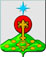 РОССИЙСКАЯ ФЕДЕРАЦИЯСвердловская областьДУМА СЕВЕРОУРАЛЬСКОГО ГОРОДСКОГО ОКРУГАРЕШЕНИЕот 27 января 2021 года	                    № 1Североуральск      О проведении года Героев Российской Федерации в Североуральском городском округеВ целях сохранения исторической памяти и в ознаменование 76-летия Победы в Великой Отечественной войне 1941-1945 годов, руководствуясь Указом Президента Российской Федерации от 08 июля 2019 года № 327 «О проведении в России Года памяти и славы», Соглашением о взаимном сотрудничестве в рамках «Года Героев Российской Федерации» от 11.12.2020, в целях гражданско-патриотического и духовно-нравственного воспитания молодежи, укрепления духовных ценностей, формирования в обществе идеалов самоотверженного и бескорыстного служения Отечеству, Дума Североуральского городского округаРЕШИЛА:1. Провести в 2021 году в Североуральском городском округе Год Героев Российской Федерации (Героев России).2. Рекомендовать Администрации Североуральского городского округа:  - создать организационный комитет по подготовке и проведению «Года Героев России»;  - включить в состав организационного комитета по подготовке и проведению «Года Героев России» Председателя Думы Североуральского городского округа Балбекову Е.С., заместителя Председателя Думы Североуральского городского округа Злобина А.А.;  - подготовить и утвердить план основных мероприятий по проведению на территории Североуральского городского округа «Года Героев России» до 01.03.2021 года.3.  Настоящее Решение вступает в силу с момента опубликования.	       4. Опубликовать настоящее Решение в газете «Наше слово» и разместить на официальном сайте Администрации Североуральского городского округа в сети Интернет.   5. Контроль за исполнением настоящего Решения возложить на постоянную депутатскую комиссию Думы Североуральского городского округа по социальной политике (А.Н. Копылов).Глава Североуральского городского округа ______________В.П. Матюшенко                                  Председатель ДумыСевероуральского городского округа_____________Е.С. Балбекова